LES PASSEJAÏRES DE VARILHES                    				  	 FICHE ITINÉRAIRETARASCON n° 14"Cette fiche participe à la constitution d'une mémoire des itinéraires proposés par les animateurs du club. Eux seuls y ont accès. Ils s'engagent à ne pas la diffuser en dehors du club."Date de la dernière mise à jour : 14 mai 2015La carte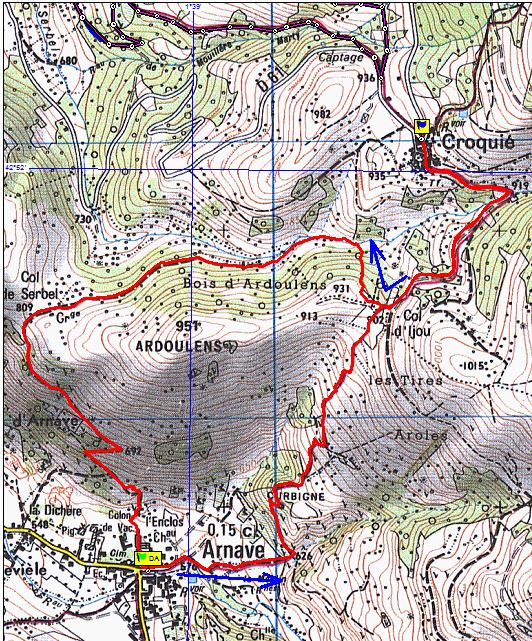 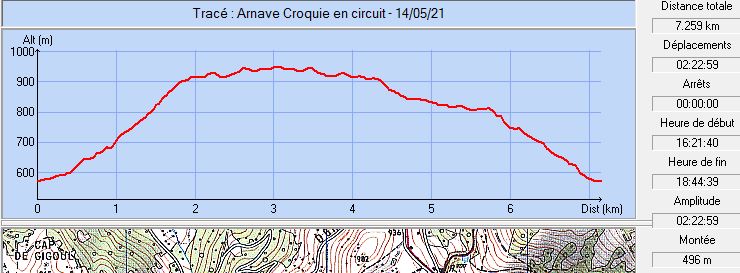 Commune de départ et dénomination de l’itinéraire : Arnave – Parking des platanes près du torrent - Le col d’Ijou et Croquié en circuit depuis Arnave Date, animateur(trice), nombre de participants (éventuel) :13.04.2013 – B. Mouchague  06.03.2018 – B. Mouchague – 16 participants L’itinéraire est décrit sur les supports suivants : Parcours "inventé" par Bernard MouchagueClassification, temps de parcours, dénivelé positif, distance, durée :Marcheur – 3h00 – 400 m – 7,5 km – ½ journée – Indice d’effort : 52  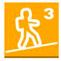 Balisage : Jaune et poteaux directionnels sur une partie du parcours. Plus de balisage du col d’Ijou à Arnave au retour.Particularité(s) : Site ou point remarquable :Les points de vue sur Arnave et la vallée du ruisseau d’ArnaveLes points de vue sur les hauts sommetsLa belle descente sur Arnave depuis le col de Serbel Trace GPS : Oui Distance entre la gare de Varilhes et le lieu de départ : 27 kmObservation(s) : Sur le chemin du retour, entre les cols d’Ijou et de Serbel, le parcours s’effectue, en grande partie hors sentier, à travers le bois d’Ardoulens. Il n’est pas certain que cette traversée soit encore possible. Toute nouvelle sortie devra être précédée d’une reconnaissance. Pierrette Emlinger et Bernard Mouchague envisagent deux solutions : Soit un cheminement par la crête d’Ardoulens depuis le col d’Ijou soit un cheminement depuis Croquié dans le vallon du ruisseau de Serbel jusqu’à la grange du col éponyme (Il existe plusieurs chemins cadastrés. Sont-ils utilisables ?).Il existe un autre parcours conduisant d’Arnave à Croquié en circuit décrit sur la fiche Tarascon n° 13